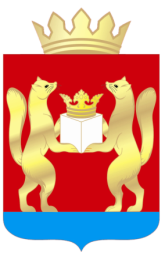 АДМИНИСТРАЦИЯ  ТАСЕЕВСКОГО  РАЙОНАП О С Т А Н О В Л Е Н И Е      О внесении изменений в постановление администрации Тасеевского района от 16.11.2016 № 634 « Об утверждении муниципальной программы «Система социальной защиты граждан Тасеевского района»В соответствии со ст. 179 Бюджетного кодекса Российской Федерации, постановлением администрации Тасеевского района от 09.11.2016 № 611 «Об утверждении Порядка принятия решений о разработке, формировании и реализации муниципальных программ Тасеевского района», ст. 28,46 Устава Тасеевского района,ПОСТАНОВЛЯЮ:1.Внести в приложение к постановление администрации Тасеевского района от 16.11.2016 № 634 «Об утверждении  муниципальной программы «Система социальной защиты граждан Тасеевского района» следующие изменения:1.1.Строку «Информация по ресурсному обеспечению программы паспорта программы «Система социальной защиты граждан Тасеевского района» изложить в следующей редакции:«Ресурсное обеспечение программы из средств федерального, краевого и районного бюджетов за период с 2017 по 2021 г. 268738,7 тыс. руб. в том числе:в 2017 году –44563,2 тыс. руб.;в 2018 году – 54499,5 тыс. руб.; в 2019 году - 59510,4 тыс. руб.;в 2020 году - 55082,8 тыс. руб.;в 2021 году - 55082,8 тыс. руб..из них:из средств федерального бюджета за период с 2017 по 2021 гг. - 0,0 тыс. руб. в том числе:в 2017 году –0,0 тыс. руб.;в 2018 году – 0,0 тыс. руб.; в 2019 году - 0,0 тыс. руб.;в 2020 году - 0,0 тыс. руб.;в 2021 году - 0,0 тыс. руб..из средств краевого бюджета за период с 2017 по 2021 гг. – 256933,8 тыс. руб. в том числе:в 2017 году –42358,3 тыс. руб.;в 2018 году – 52099,5 тыс. руб.; в 2019 году - 57110,4 тыс. руб.;в 2020 году - 52682,8 тыс. руб.;в 2021 году - 52682,8 тыс. руб..из средств районного бюджета за период с 2017 по 2021 гг. 0,0 тыс. руб., в том числе:в 2017 году –0,0 тыс. руб.;в 2018 году – 0,0 тыс. руб.; в 2019 году - 0,0 тыс. руб.;в 2020 году - 0,0 тыс. руб.;в 2021 году - 0,0 тыс. руб..из средств внебюджетных источников за период с 2017 по 2021 гг. 11804,9 тыс. руб., в том числе:в 2017 году –2204,9 тыс.  руб.;в 2018 году – 2400,0 тыс. руб.; в 2019 году - 2400,0 тыс.  руб.;в 2020 году - 2400,0 тыс.  руб.;в 2021 году – 2400,0 тыс. руб..1.2. Строку «Информация по ресурсному обеспечению подпрограммы паспорта подпрограммы «Повышение качества и доступности социальных услуг» приложение № 2 к муниципальной программе «Система социальной защиты граждан Тасеевского района» изложить в следующей редакции: «Ресурсное обеспечение программы из средств федерального, краевого и районного бюджетов за период с 2017 по 2021 г. 268136,1 тыс. руб. в том числе:в 2017 году –44446,2 тыс. руб.;в 2018 году – 54377,2 тыс. руб.; в 2019 году - 59411,7 тыс. руб.;в 2020 году - 54950,5 тыс. руб.;в 2021 году - 54950,5 тыс. руб..из них:из средств федерального бюджета за период с 2017 по 2021 гг. - 0,0 тыс. руб. в том числе:в 2017 году –0,0 тыс. руб.;в 2018 году – 0,0 тыс. руб.; в 2019 году - 0,0 тыс. руб.;в 2020 году - 0,0 тыс. руб.;в 2021 году - 0,0 тыс. руб..из средств краевого бюджета за период с 2017 по 2021 гг. – 256835,1 тыс. руб. в том числе:в 2017 году –42358,3 тыс. руб.;в 2018 году – 52099,5 тыс. руб.; в 2019 году - 57011,7 тыс. руб.;в 2020 году - 52682,8 тыс. руб.;в 2021 году - 52682,8 тыс. руб..из средств районного бюджета за период с 2017 по 2021 гг. 0,0 тыс. руб., в том числе:в 2017 году –0,0 тыс. руб.;в 2018 году – 0,0 тыс. руб.; в 2019 году - 0,0 тыс. руб.;в 2020 году - 0,0 тыс. руб.;в 2021 году - 0,0 тыс. руб..из средств внебюджетных источников за период с 2017 по 2021 гг. 11804,9 тыс. руб., в том числе:в 2017 году –2204,9 тыс.  руб.;в 2018 году – 2400,0 тыс. руб.; в 2019 году - 2400,0 тыс.  руб.;в 2020 году - 2400,0 тыс.  руб.;в 2021 году – 2400,0 тыс. руб..1.3.Приложение № 2 к подпрограмме «Повышение качества и доступности социальных услуг» изложить в редакции согласно приложению № 1 к настоящему постановлению.1.4.Приложение № 3 к муниципальной программе «Система социальной защиты граждан Тасеевского района» изложить в редакции согласно приложению № 2 к настоящему постановлению.1.5.Приложение № 4 к муниципальной программе «Система социальной защиты граждан Тасеевского района» изложить в редакции согласно приложению № 3 к настоящему постановлению.2.Опубликовать постановление на официальном сайте администрации Тасеевского района в сети Интернет.3.Контроль исполнения постановления оставляю за собой.4.Постановление вступает в силу в день, следующий за днём его официального опубликования.Глава Тасеевского района                                                          О.А. НиканоровПриложение № 1  к Постановлению26.12.2019 № 707Приложение № 2 к подпрограмме 2"Повышение качестваи доступности социальных услуг"ПЕРЕЧЕНЬМЕРОПРИЯТИЙ ПОДПРОГРАММЫ "ПОВЫШЕНИЕ КАЧЕСТВА И ДОСТУПНОСТИСОЦИАЛЬНЫХ УСЛУГ"Приложение 2  к Постановлению______________2019Приложение N 3 муниципальной программеТасеевского района"Система социальной защитыграждан Тасеевского района"ИНФОРМАЦИЯО РЕСУРСНОМ ОБЕСПЕЧЕНИИ МУНИЦИПАЛЬНОЙ ПРОГРАММЫ «СИСТЕМА СОЦИАЛЬНОЙЗАЩИТЫ ГРАЖДАН ТАСЕЕВСКОГО РАЙОНА»Приложение 3  к Постановлению______________2019Приложение N 4муниципальной программеТасеевского района"Система социальной защитыграждан Тасеевского района"ИНФОРМАЦИЯОБ ИСТОЧНИКАХ ФИНАНСИРОВАНИЯ ПОДПРОГРАММ, ОТДЕЛЬНЫХМЕРОПРИЯТИЙ МУНИЦИПАЛЬНОЙ ПРОГРАММЫ «Система СОЦИАЛЬНОЙЗАЩИТЫ ГРАЖДАН ТАСЕЕВСКОГО РАЙОНА»(тыс. рублей)26.12.2019с. Тасеево№ 707Цели, задачи, мероприятия подпрограммыГРБСКод бюджетной классификацииКод бюджетной классификацииКод бюджетной классификацииКод бюджетной классификацииРасходы по годам реализации программы (тыс. руб.)Расходы по годам реализации программы (тыс. руб.)Расходы по годам реализации программы (тыс. руб.)Расходы по годам реализации программы (тыс. руб.)Расходы по годам реализации программы (тыс. руб.)Расходы по годам реализации программы (тыс. руб.)Ожидаемый непосредственный результат (краткое описание) от реализации подпрограммного мероприятия (в том числе в натуральном выражении)Цели, задачи, мероприятия подпрограммыГРБСГРБСРзПрЦСРВР20172018201920202021итого на очередной финансовый год и плановый периодОжидаемый непосредственный результат (краткое описание) от реализации подпрограммного мероприятия (в том числе в натуральном выражении)1234567891011Цели подпрограммы. Повышение уровня, качества и безопасности социального обслуживания населения. Создание условий для эффективного, ответственного и прозрачного управления финансовыми ресурсами в рамках выполнения установленных функций и полномочий147147уровень удовлетворенности жителей района качеством предоставления государственных и муниципальных услуг на уровне не менее 90% к 2021 годуЗадача 1. Повышение удовлетворенности граждан качеством услуг по социальному обслуживанию14714737741,046800,851544,747137,147137,1230360,7Доля граждан, получивших услуги в учреждениях социального обслуживания, в общем числе граждан, обратившихся за их получением 100% к 2021 годуМероприятие 1.1. Субвенции бюджетам муниципальных образований на финансирование расходов по социальному обслуживанию граждан, в том числе по предоставлению мер социальной поддержки работникам муниципальных учреждений социального обслуживания (в соответствии с Законом края от 09 декабря 2010 года N 11-5397 "О наделении органов местного самоуправления муниципальных и городских округов края отдельными государственными полномочиями в сфере социальной поддержки и социального обслуживания")1471471002143015161161237541,0200,046550,8250,051244,7300,046887,1250,046887,1250,0229110,71250,01850 человек, ежегодно обслуженных в полустационаре и 350 человек ежегодно обслуженных на домуМероприятие 1.2.Средства от приносящей доход деятельности145145000000000006112204,92400,02400,02400,02400,011804,9Задача 2. Обеспечение реализации государственной социальной политики на всей территории района, совершенствование организации предоставления мер социальной поддержки отдельным категориям граждан1471474500,35176,45467,05413,45413,425970,5обеспечение уровня удовлетворенности жителей края качеством предоставления государственных и муниципальных услуг в сфере социальной поддержки граждан - не менее 90% ежегодноМероприятие 2.1. Субвенции бюджетам муниципальных образований на осуществление государственных полномочий по организации деятельности органов управления системой социальной защиты населения (в соответствии с Законом края от 20 декабря 2005 года N 17-4294 "О наделении органов местного самоуправления муниципальных образований края государственными полномочиями по организации деятельности органов управления системой социальной защиты населения, обеспечивающих решение вопросов социальной поддержки и социального обслуживания граждан")147147100614375131211221292448528532788,614,4842,0852,33,00,03079,614,4930,01147,42,03,03544,68,01069,3843,10,02,03434,914,41037,3922,80,04,03434,914,41037,3922,80,04,016282,665,64915,94688,45,013,0В 2017-2021 годах –3000 человек ежегодноВ том числе:Управление социальной защиты населения администрации Тасеевского района14714744446,254377,259411,754950,554950,5268136,1Статус муниципальной подпрограммы Тасеевского районаНаименование муниципальной подпрограммы Тасеевского района енование Наименование главного распорядителя бюджетных средств (далее - ГРБС)Код бюджетной классификацииКод бюджетной классификацииКод бюджетной классификацииКод бюджетной классификации2017 год2018 год2019 год2020 год2021 годИтого Статус муниципальной подпрограммы Тасеевского районаНаименование муниципальной подпрограммы Тасеевского района енование Наименование главного распорядителя бюджетных средств (далее - ГРБС)ГРБСРзПрЦСРВРфактпланпланпланпланИтого 123456789101112Государственная программа Красноярского края"Система социальной защиты граждан Тасеевского района"всего расходные обязательства по муниципальной программе XXXX42358,352099,557110,452682,852682,8256933,8Государственная программа Красноярского края"Система социальной защиты граждан Тасеевского района"в том числе по ГРБС:Государственная программа Красноярского края"Система социальной защиты граждан Тасеевского района"Управление социальной защиты населения администрации Тасеевского района147XXX42358,352099,557110,452682,852682,8256933,8Подпрограмма"Социальная поддержка семей, имеющих детей"всего расходные обязательства по подпрограмме хXXX117,0122,398,7132,3132,3602,6Подпрограмма"Социальная поддержка семей, имеющих детей"в том числе по ГРБС:Подпрограмма"Социальная поддержка семей, имеющих детей"Управление социальной защиты населения администрации Тасеевского района147XXX117,0122,398,7132,3132,3602,6Подпрограмма"Повышение качества и доступности социальных услуг"всего расходные обязательства по подпрограмме хXXX42241,351977,257011,752550,552550,5256331,2Подпрограмма"Повышение качества и доступности социальных услуг"в том числе по ГРБС:Подпрограмма"Повышение качества и доступности социальных услуг"147ХХХПодпрограмма"Повышение качества и доступности социальных услуг"Управление социальной защиты населения администрации Тасеевского района147XXX42241,351977,257011,752550,552550,5256331,2Статус муниципальной программыТасеевского района,подпрограммыНаименование муниципальной программы Тасеевского района, подпрограммыУровень бюджетной системы/ источники финансирования2017 год2018 год2019 год2020 год2021 годИтого Статус муниципальной программыТасеевского района,подпрограммыНаименование муниципальной программы Тасеевского района, подпрограммыУровень бюджетной системы/ источники финансированияфактпланпланпланпланИтого 12345678Муниципальная программа Тасеевского района"Система социальной защиты граждан"всего44563,254499,559510,455082,855082,8268738,7Муниципальная программа Тасеевского района"Система социальной защиты граждан"в том числе:Муниципальная программа Тасеевского района"Система социальной защиты граждан"федеральный бюджет0,00,00,00,00,0Муниципальная программа Тасеевского района"Система социальной защиты граждан"краевой бюджет42358,352099,557110,452682,852682,8256933,8Муниципальная программа Тасеевского района"Система социальной защиты граждан"внебюджетные источники2204,92400,02400,02400,02400,011804,9Муниципальная программа Тасеевского района"Система социальной защиты граждан"бюджеты муниципальных образований0,00,00,00,00,0Муниципальная программа Тасеевского района"Система социальной защиты граждан"юридические лица0,00,00,00,00,0Подпрограмма"Социальная поддержка семей, имеющих детей"всего117,0122,398,7132,3132,3602,6Подпрограмма"Социальная поддержка семей, имеющих детей"в том числе:Подпрограмма"Социальная поддержка семей, имеющих детей"федеральный бюджет0,00,00,00,00,0Подпрограмма"Социальная поддержка семей, имеющих детей"краевой бюджет117,0122,398,7132,3132,3602,6Подпрограмма"Социальная поддержка семей, имеющих детей"внебюджетные источники0,00,00,00,00,0Подпрограмма"Социальная поддержка семей, имеющих детей"бюджеты муниципальных образований0,00,00,00,00,0Подпрограмма"Социальная поддержка семей, имеющих детей"юридические лица0,00,00,00,00,0Подпрограмма"Повышение качества и доступности социальных услуг"всего44446,254377,259411,754950,554950,5268136,1Подпрограмма"Повышение качества и доступности социальных услуг"в том числе:Подпрограмма"Повышение качества и доступности социальных услуг"федеральный бюджет0,00,00,00,00,0Подпрограмма"Повышение качества и доступности социальных услуг"краевой бюджет42241,351977,257011,752550,552550,5256331,2Подпрограмма"Повышение качества и доступности социальных услуг"внебюджетные источники2204,92400,02400,02400,02400,011804,9Подпрограмма"Повышение качества и доступности социальных услуг"бюджеты муниципальных образований0,00,00,00,00,0Подпрограмма"Повышение качества и доступности социальных услуг"юридические лица0,00,00,00,00,0